HOW ARE YOU? GO!!!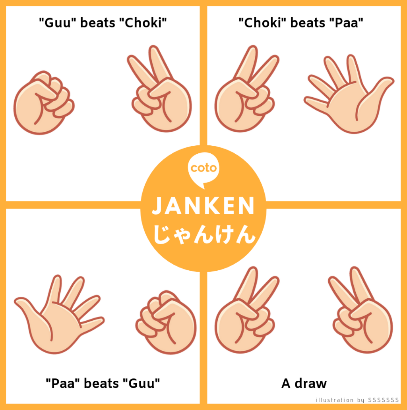 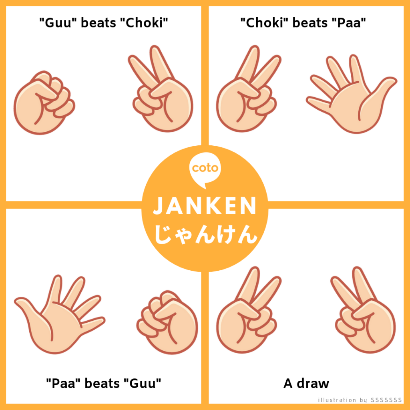 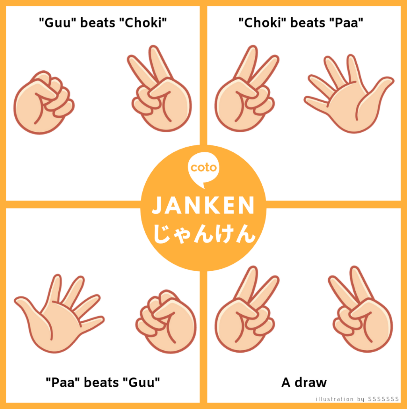 INTERVIEW TIME!!!  (Name:                  )START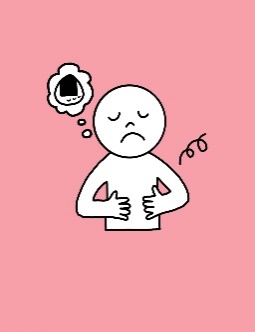 I’m hungry.I’m not hungry.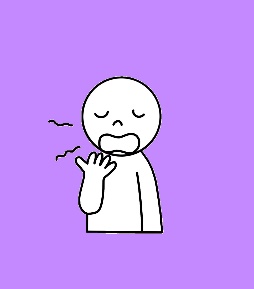 I’m sleepy.I’m not sleepy.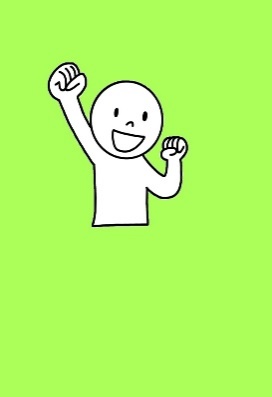 I’m fine.I’m not fine.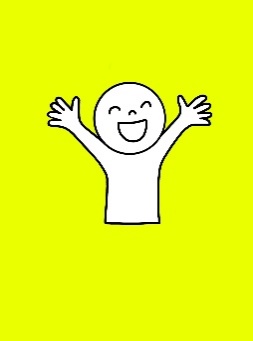 I’m not happy. I’m happy.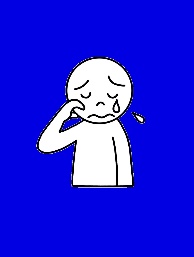 I’m not sad. I’m sad.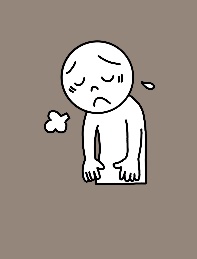 I’m not tired. I’m tired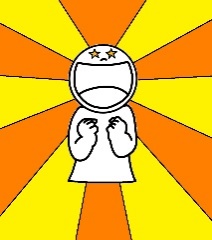 I’m excitedI’m not excited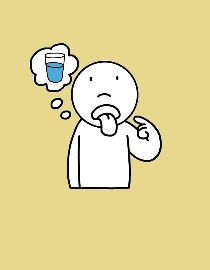 I’m thirsty.I’m not thirsty. 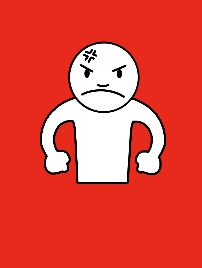 I’m angry.I’m not angry. 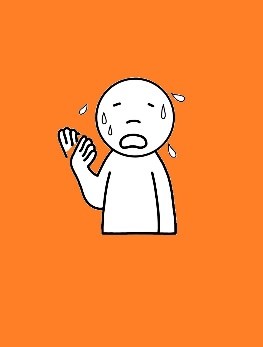 I’m hot.I’m not hot.GOAL!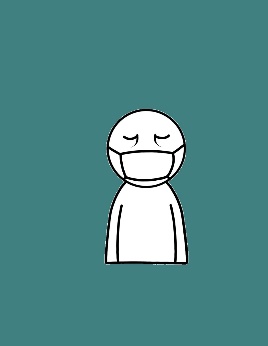 I’m not sick.I’m sick.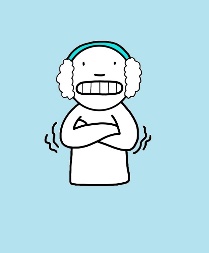 I’m not cold.I’m cold.Are you ________? Yes, I am. / No, I’m not.Are you ________? Yes, I am. / No, I’m not.Are you ________? Yes, I am. / No, I’m not.Are you ________? Yes, I am. / No, I’m not.